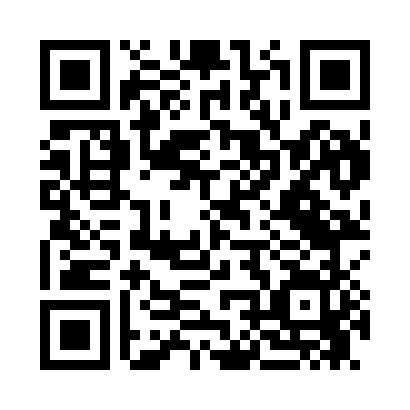 Prayer times for Niday, Virginia, USAMon 1 Jul 2024 - Wed 31 Jul 2024High Latitude Method: Angle Based RulePrayer Calculation Method: Islamic Society of North AmericaAsar Calculation Method: ShafiPrayer times provided by https://www.salahtimes.comDateDayFajrSunriseDhuhrAsrMaghribIsha1Mon4:386:081:285:218:4810:182Tue4:386:081:285:218:4810:183Wed4:396:091:295:218:4810:184Thu4:406:091:295:218:4810:185Fri4:406:101:295:218:4810:176Sat4:416:101:295:218:4810:177Sun4:426:111:295:218:4710:168Mon4:436:121:295:228:4710:169Tue4:436:121:295:228:4710:1510Wed4:446:131:305:228:4610:1511Thu4:456:131:305:228:4610:1412Fri4:466:141:305:228:4510:1313Sat4:476:151:305:228:4510:1314Sun4:486:151:305:228:4510:1215Mon4:496:161:305:228:4410:1116Tue4:506:171:305:228:4310:1017Wed4:516:181:305:228:4310:0918Thu4:526:181:305:228:4210:0919Fri4:536:191:305:228:4210:0820Sat4:546:201:315:228:4110:0721Sun4:556:211:315:228:4010:0622Mon4:566:211:315:228:4010:0523Tue4:576:221:315:218:3910:0424Wed4:586:231:315:218:3810:0325Thu4:596:241:315:218:3710:0226Fri5:006:241:315:218:3710:0127Sat5:016:251:315:218:369:5928Sun5:026:261:315:218:359:5829Mon5:046:271:315:208:349:5730Tue5:056:281:315:208:339:5631Wed5:066:281:305:208:329:55